MONTERREAL IV Y V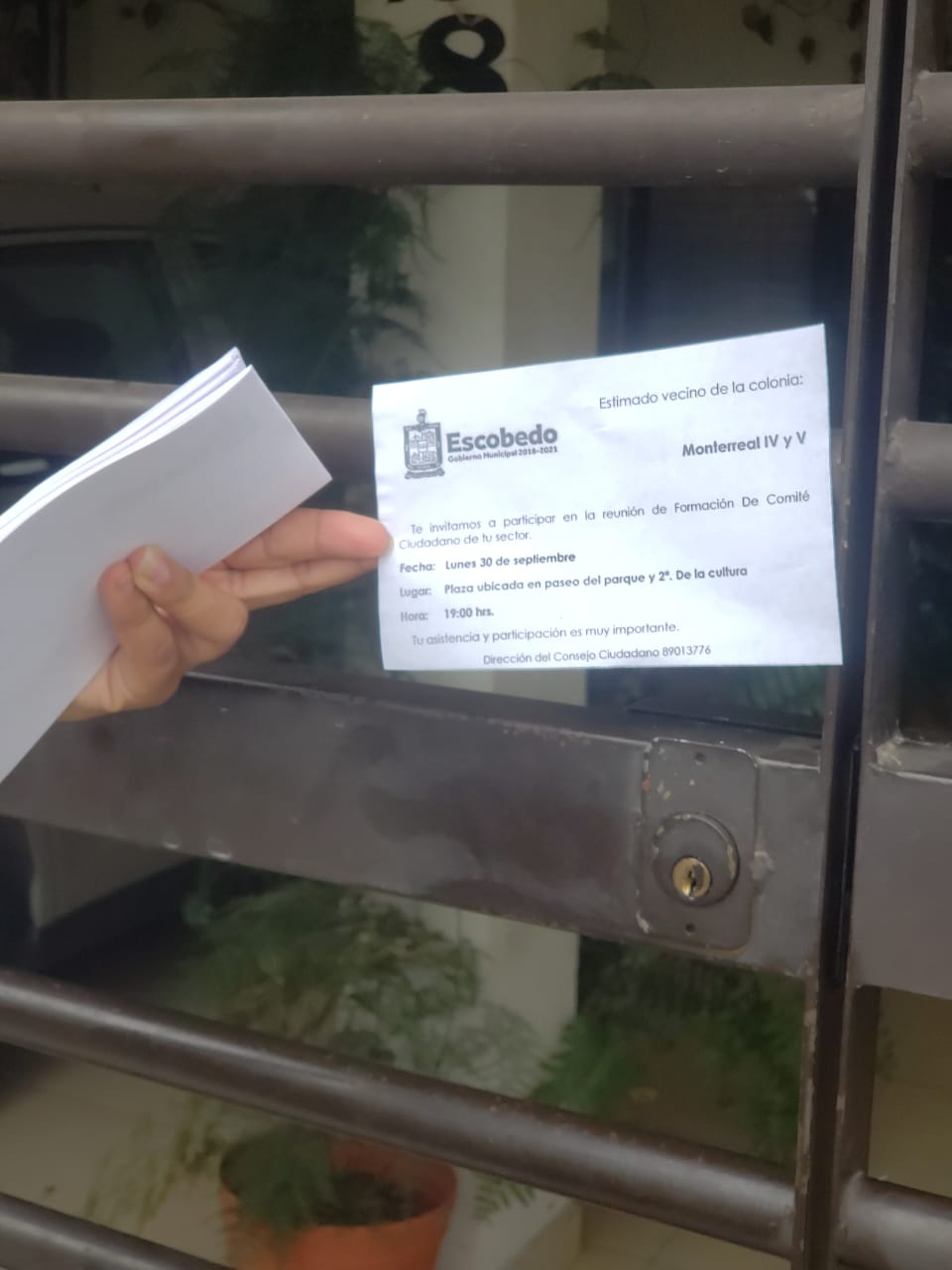 